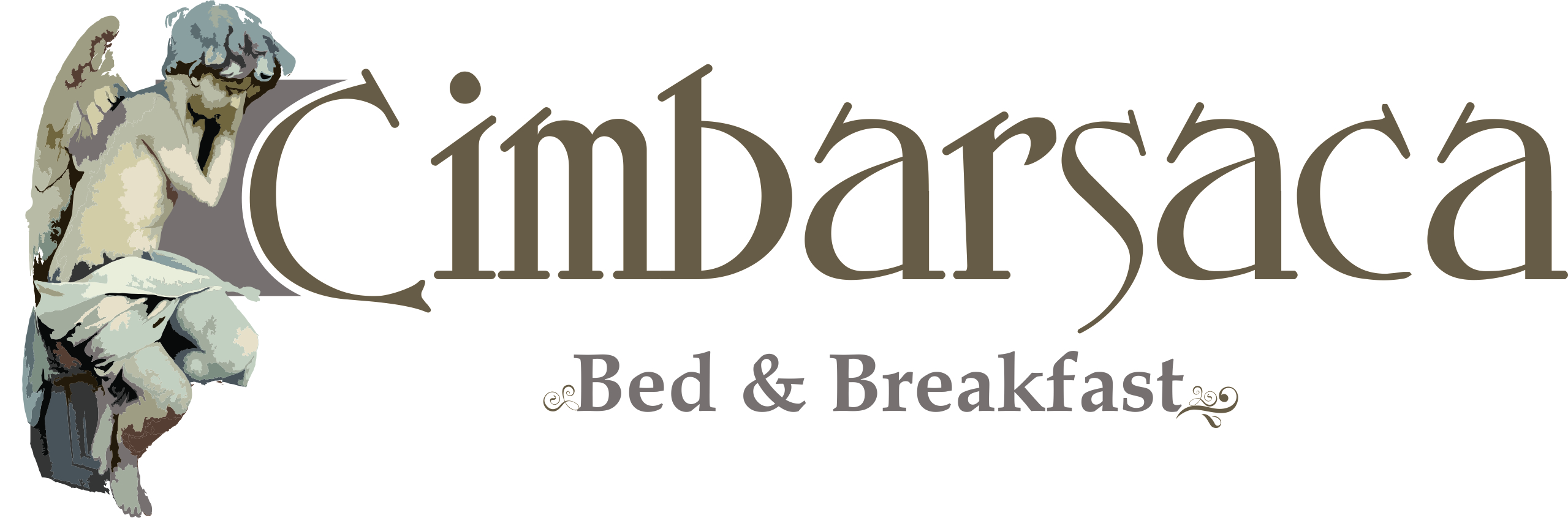 Dear Guest,We wish you a warm welcome in Cimbarsaca.Cimbarsaca, which is the Carolingian name for Semmerzake, is a charming B&B situated in a stylish mansion dating back to 1876. It was the home of a family of Semmerzake mayors. As the daughter of a former mayor, I take particular pleasure in serving you all ingredients of an agreeable stay. This guide aims at providing all necessary information on the B&B and its surroundings. Should you have more questions, do not hesitate to ask them.I wish you a fine and relaxing stay and hope to be able to see you again in Cimbarsaca in the future. Your hostess,Luce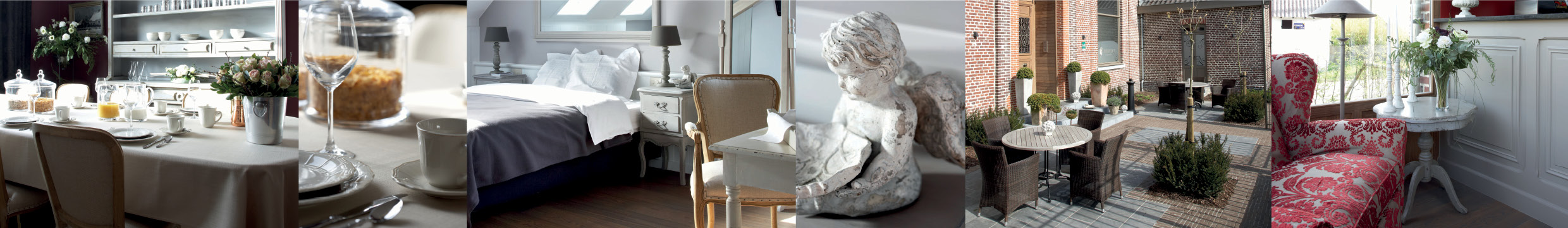 The ABCimbarsacaA saying …… that time has stood still here is perhaps slightly exaggerated but somehow the clock seems to tick just that little bit slower at Cimbarsaca.Air-conditionIn order to enable you to regulate room temperature, you will find the airco service panel next to the door. Alarm service Push the button “wekker” (wake up) of the telephone. Switch on the wake up, set up the time and save. Arrival You are welcome between 3 and 5 p.m. or later by appointment. AssessmentHave you enjoyed your stay? Kindly assess on our website allowing others to share your Cimbarsaca experience. Baby bedNo baby beds are available. Baby careYou can change baby nappies in the toilet for the disabled on the ground floor.BarOur attractive bar with two love seats and a view to the garden is situated on the ground floor and offers a wide range of drinks. It is open from 3 to 6 p.m. except on Sunday and festive holidays. Bicycle friendly stayB&B Cimbarsaca is biker friendly and has an eye for the needs of the biking tourists.  Bike hireYou can rent bikes and well-equipped tandems at the tourist info point De Poort, Markt 1, Gavere (T 09 389 29 80).www.gavere.be Biker’s outfitOutfits can be dried in the cycle shed.Breakfast Breakfast is served from .m. until .m. in the breakfast room. On Sunday and festive holidays it is served from .m. until .m. Check outOn the check-out day, we should like you to leave the room before or at 11 am sharp.CimbarsacaCimbarsaca is the Carolingian name for Semmerzake (814).Coffee and tea cornerIn the coffee and tea corner you can use a Nespresso machine with pads, a water kettle for tea and a microwave oven. Conference roomCimbarsaca has a conference room for up to 25 people (U-shape) or for 40 people (theatre arrangement). The place is ideal for conferencing in an oasis of peace and quiet. Credit cardsThe following credit cards will be accepted: MasterCard and Visa card.Cycle repair setThere is a cycle repair set available for emergencies. Cycle shedFree use of a roofed and safely fenced cycle shed. Key can be obtained at check-in. Daily paperA daily newspaper can be provided by the hostess (11).Do not disturbThe ‘do not disturb’ cards are in the welcoming file. Kindly attach the card on the outside of the room door when needed.ElectricityPut your key badge into the slot.EventCimbarsaca also has an event room that can host up to 40 people (seated) or 70 people (standing) for all kinds of company or family parties and receptions. FeedbackShould you have any queries or suggestions, do not hesitate to tell the hostess. Of course, positive comment is welcome too. FireIn case of a fire emergency, contact the hostess as soon as possible. (11)Go to the main exit by the staircase. There is a fireman in the house.  First aid kitA first aid kit is available. Garden and terraceYou will find the garden and terrace through the parking space following the walking path. Gluten freeGluten free, lactose free or other allergies? It is helpful if you let us know in advance when making the reservation.Hospitality voucher If you like to offer a special present to family, friends or (business) acquaintances, ask for our hospitality vouchers. International emergency number112InternetAccess to internet is available in each room. You will find a plug-in cable in the table drawer in your room. Kindly put it back when done. Free Wi-Fi is available in the building. Log-in code: cimbarsaca39JacuzziA wellness centre on the premises is currently ‘in the pipeline’.Key badgeThe key badge with the front door key will be on the room door upon arrival. The badge fits into the slot next to the door to ignite electricity. Kindly hand in the badge to your hostess upon the check out!Lost property Lost property will be safely kept for one year. It will be returned upon request after post and package have been paid.  MapsYou will find a street map of Gavere in the welcoming file. It features the Valeir track for cycling (). More walking and biking tours are at your disposal, ask your hostess.Mini barEach room has its own mini bar. The welcoming aperitif, Roomer, and water are complimentary. Other or more drinks and snacks have to be paid. Kindly note down in the booklet in the folder the beverages you have taken out of the mini bar and show it upon checking out. Packed lunchAt your request the hostess will prepare a (paying) packed lunch for you. Just let her know the day before.Parking spaceParking is free on the premises. Kindly park the car in a parking lotPaymentYou can pay cash, by bancontact or credit card, i.e. only by Visa and MasterCard.Peace at nightAllow yourself and the other residents the necessary peace and quiet at night, i.e. between 11 p.m. and .m. PetsPets are not allowed. PhysicianIf you need a physician, contact the hostess (11).RestaurantThere are plenty of restaurants in the neighbourhood within a radius of 5 up to 10 km. You find them in the welcoming file. Room cleaningThe rooms are cleaned every day between .m. and 3 p.m. If you like, you can hang the cleaning card at the outside of the room door.Room serviceRoom service needs to be order before .m. The room service card is in the welcoming file.RoomerRoomer is the name of the delicious aperitif in a stylish round bottle made from elderflower according to traditional methods. It comes as a nice present. You can obtain more information on it from the hostess. (11)SmokingSmoking is not allowed inside the house. If smoking in a room is detected, the price for an extra night stay will be charged.TaxiBCService 0493 53 25 96 or 0494 24 72 24 You can book directly on www.bcservice.be, the company or congress code is Cimbarsaca in order to benefit from the prices mentioned (see file). De Meyer 055 31 31 31Telephone serviceYour hostess Luce 11Room to room 2 + room numberInternational emergency number 112International or local calls: call 11 and the hostess will help you. TelevisionThe remote control is in the night table drawer.‘Toerisme Vlaanderen’ (Flanders Tourism)Is the proper authority giving the license to exploit B & Bs. If you need further information on exploitation rules and regulations for guest rooms you can address this authority. It will inform you on laws and give legal advice when there are conflicts about room exploitation. You can file a complaint to Toerisme Vlaanderen, Grasmarkt 60 - 1000 Brussels (T 02 504 03 65) www.toerismevlaanderen.beTourist informationYou will find all sorts of tourist information in the coffee and tea corner. The Poorters of Gavere Tourist Info are ready to help you on to further information. Address: Markt 1 - 9890 Gavere (T 09 389 29 80) www.gavere.be Uniquely situatedCimbarsaca is the perfect base for all who would like to discover the Flemish Ardennes by bike or on foot. The historical cities of , Oudenaarde, Courtrai,  and even  are within easy reach. Flanders Expo Gent lies at a 20 minutes distance and Courtrai Xpo-halls are only some 30 minutes away. Wi-FiWireless internet is free and available all over the building. Log-in code is cimbarsaca39X-numberFour stylish bedrooms with mezzanine are limited at hosting 3 persons per room.Yes, I did it!The old mayors’ mansion dating back to 1876 has been renovated over a period of four long years, which meant four hard winters. Restaurants in the neighbouring area …At 300 m …MolenhofSpecials: grill on barbecue Opperweg 299890 Gavere-SemmerzakeTel 0475 66 46 86www.grill-molenhof.beKitchen open on Thursday, Friday and Saturday from 7 p.m. On Sunday from 12 till 2 p.m. and from 7 till 9 p.m.  At 1.6 km …Den Gulzigen BokRetro style interior and gardenGentweg 489890 Gavere-VursteTel 09 384 75 72www.dengulzigenbok.comKitchen all day long open on Thursday, Friday, Saturday and Sunday from 11 a.m. In July and August the kitchen is also open from 5 p.m.At 2.1 km …Coffee house De PourcqBakery – CoffeeScheldestraat 349890 GavereTel 09 384 08 61Closed on MondayTuesday through Friday from 7 a.m. till 6.30 p.m. Saturday from 7 a.m. till 6 p.m. Sunday from 7 a.m. till 12.30 at noonAt 2.2 km …De PostBar – BrasserieMarkt 29890 GavereTel 09 384 54 28www.cafebrasseriedepost.beClosed on Monday and TuesdayKitchen open from 12 till 2 p.m. and from 6.30 till 10 p.m. Snacks & tearoom 2 p.m. till 6.30 p.m.At 2.4 km …‘t GavrijeResto – bistroMolenstraat 99890 Gavere Tel 09 336 05 91www.tgavrije.beClosed on Wednesday and ThursdayKitchen open from 11.30 a.m. till 9.30 p.m. and on Monday from 8.30 a.m. till 9.30 p.m. At 2.6 km …Mac PuddingRestaurant – tea roomSluis 79810 Eke-Nazareth Tel 09 385 53 02www.mac-pudding.beClosed on Tuesday and WednesdayRestaurant 12 till 2.30 p.m.Tea room 2.30 till 6 p.m.Restaurant 6.30 till 9.30 p.m. At 3.2 km …‘t KwiezientjeBistroStationsstraat 809890 Gavere-AsperTel 09 384 91 96www.’tkwiezientje.beClosed on Monday and TuesdayKitchen open on Wednesday, Thursday and Friday From 11.30 a.m. till 2.30 p.m. and from 6 till 10 p.m. On Saturday from 6 till 10 p.m.On Sunday from 11 a.m. till 9 p.m.At 3.4 km …De RotseBistroSint-Christianastraat 559890 Gavere-DikkelvenneTel 0473 42 14 42www.herbergderotse.beClosed on Monday, Tuesday and WednesdayOpen from 11 a.m. till 10 p.m. Kitchen open from 12 till 3 p.m. and from 6 till 9 p.m.At 3.7 km …UilenspiegelSpare ribs restaurantPontweg 1209890 Gavere-AsperTel 09 384 24 54Kitchen open on Friday (only in the evening), Saturday and Sunday (lunch time and evening) At 4.3 km …HaspraRestaurantCarlos Dierickxplein 29890 Gavere-AsperTel 0479 60 70 49Closed on Monday and Friday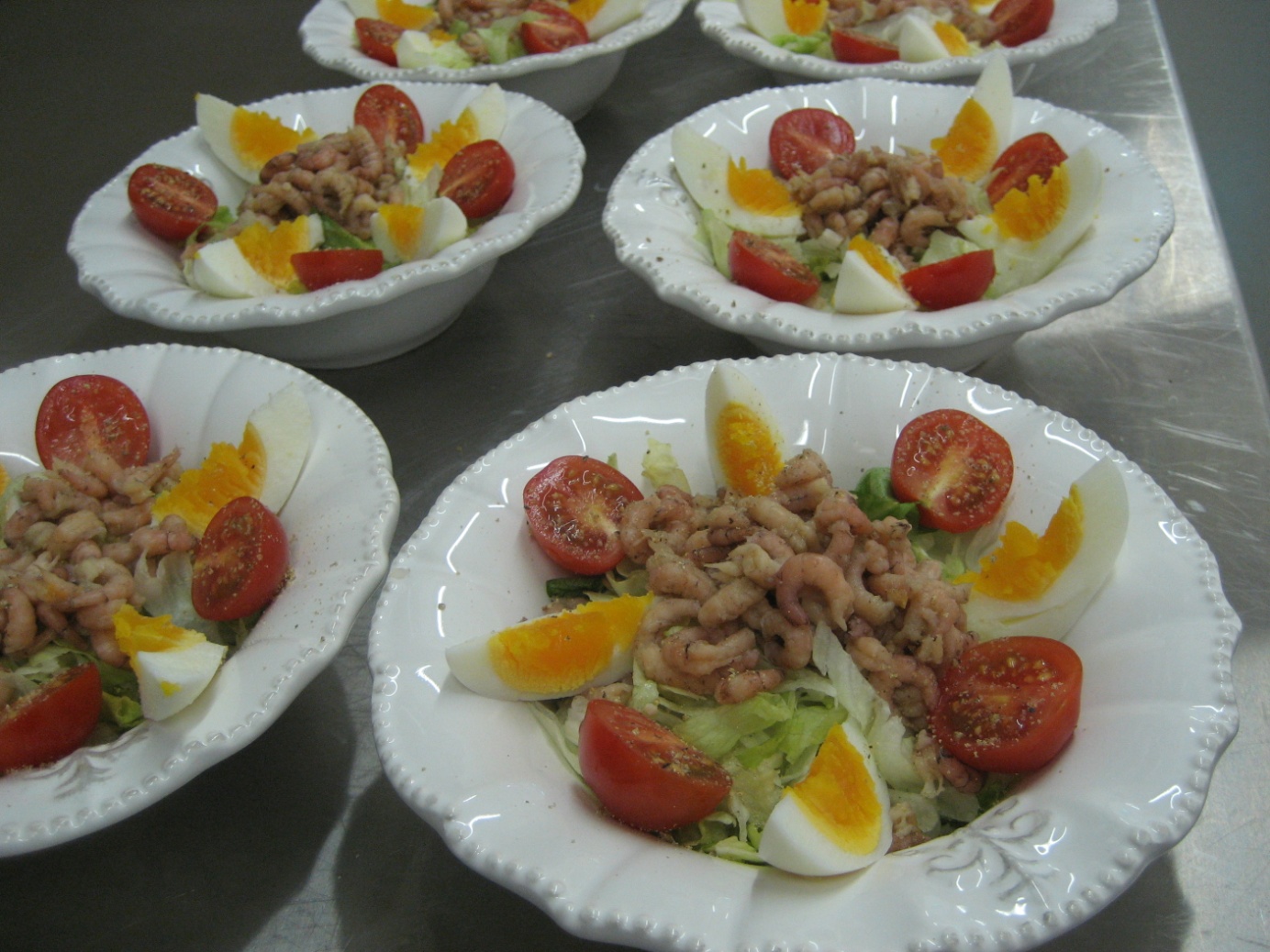 ROOM  SERVICERoom serviceRoom service on Monday, Tuesday and Wednesday from 6.30 p.m. till 10 p.m. on condition you have reserved before 12 at noon. A bowl of soup and bread 	 		  5€00Fruit salad				 		  5€00Salad Tomato/mozzarella			12€00	Salade Breydelhamkroket 			12€50Cheese croquette	and lettuce			12€50Spaghetti bolognese 				12€50Lasagne						14€00Shrimp croquette and lettuce			16€50Room service 7 on 7 if you have booked before 12 at noonCava M&M Brut (75 cl)				22€00Prosecco La Jara brut (37,5 cl)		15€00Prosecco La Jara brut (75 cl)			25€00Prosecco La Jara rosé (37,5 cl)		20€00Prosecco La Jara rosé (75 cl)			30€00	Champagne Jean Josselin brut (37,5 cl)	29€00Champagne Jean Josselin brut (75 cl)	58€00A plate of mixed nibbles and snacks		10€00			BC Service / BVBA Fulda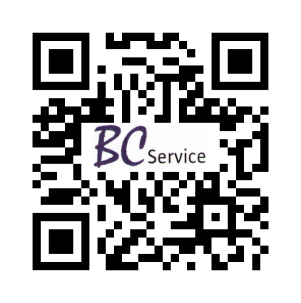 Leeuwerikstraat 28B – 9840 De PinteBE 0830.297.7290032/494.24.72.24 / 0032/493.53.25.96info@bcservice.be / bookings@bcservice.be www.bcservice.euDe Pinte, 13/12/2014Dear Luce,As requested these are the prices we offer:All prices include VAT (6%).Waiting times:
Airport or railway station: 30 minutes. 
At company or hotel: 15 minutes. 
After this €30,00 per hour will be charged calculated by the quarter.Parking tickets at the airport or station are included in the price.Péage or toll expenses will be charged separately.We accept:                     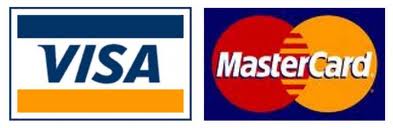 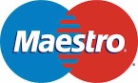 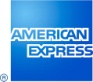 Reservations can be booked via our website, telephone or e-mail.Should you have any further questions, do not hesitate to contact us!With kind regards,Patrick Buytaert	Valerie Guyssens(0494/24.72.24)	(0493/53.25.96)patrick@bcservice.be	valerie@bcservice.beDirector	Reservations & BookingFromtoPrice 1 – 3 paxPrice 4 – 8 paxB&B Cimbarsaca,
Dorpstraat 39,
B-9890 SemmerzakeBrussels Airport€ 105,00€ 130,00B&B Cimbarsaca,
Dorpstraat 39,
B-9890 SemmerzakeBrussels South Airport€ 135,00€ 160,00B&B Cimbarsaca,
Dorpstraat 39,
B-9890 SemmerzakeLille Lesquin Airport€ 105,00€ 130,00B&B Cimbarsaca,
Dorpstraat 39,
B-9890 SemmerzakeLille Europe of Flandre€ 105,00€ 130,00B&B Cimbarsaca,
Dorpstraat 39,
B-9890 SemmerzakeBrussels Midi Station€ 105,00€ 130,00B&B Cimbarsaca,
Dorpstraat 39,
B-9890 SemmerzakeAntwerpen€ 115,00€ 145,00B&B Cimbarsaca,
Dorpstraat 39,
B-9890 SemmerzakeBrugge€ 85,00€ 110,00B&B Cimbarsaca,
Dorpstraat 39,
B-9890 SemmerzakeOostende€ 105,00€ 130,00B&B Cimbarsaca,
Dorpstraat 39,
B-9890 SemmerzakeGent centrum (korenmarkt)€ 50,00€ 70,00